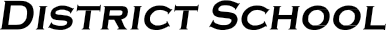 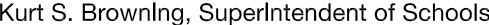 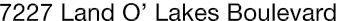 Finance Services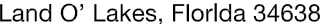 Joanne Millovitsch, Director of Finance813/ 794-2268	727/ 774-2268352/ 524-2268	Fax:  813/ 794-2266 e-mail:  jmillovi@pasco.k12.fl.usMEMORANDUMDate:	December 6, 2013To:	School Board MembersFrom:    Joanne Millovitsch, Director of Finance ServicesRe:	Attached Warrant List for the November 26, 2013Please review the current computerized list. These totals include computer generated, handwritten and cancelled checks.Warrant numbers 871360-871369..........................................................................................................$197,954.04Amounts disbursed in Fund 3713 ...........................................................................................................189,400.00Amounts disbursed in Fund 4260 ...............................................................................................................8,554.04Confirmation of the approval of the November 26 warrants will be requested at the December 17, 2013School Board meeting.